Государственное автономное образовательное учреждениедополнительного профессионального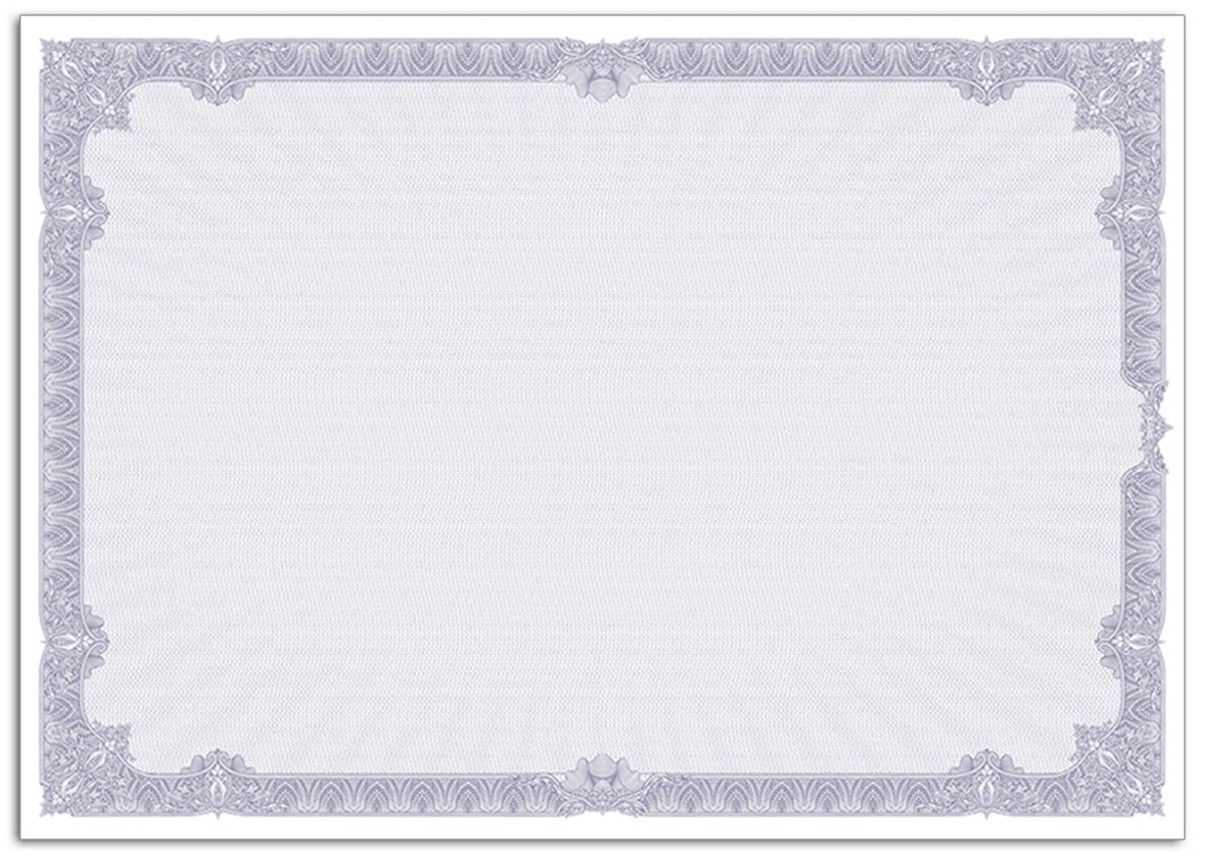 образования«Институт регионального развития Пензенской области»Центр дошкольного образованияСЕРТИФИКАТвыданМартыновой  Ольге  Алексеевне,воспитателюМБ ДОУ детский сад «Росток» р.п. Пачелмаза участие в областном конкурсеконспектов занятий по познавательному развитию дошкольниковс использованием краеведческого материала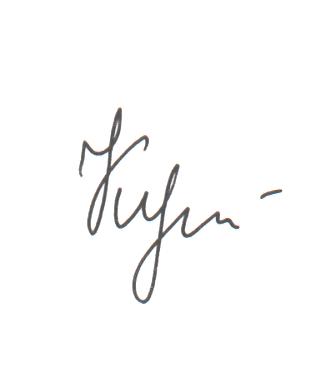 Директор Центрадошкольного образования В.Ф. Купецкова                                                                                    Пенза, 2020 